Адаптація дітей раннього віку до перебування в дошкільному  закладі.     Адаптація – це присто-сування організму до нової ситуації, а для дитини дитячий садок, поза сумнівом, є новим, ще невідомим простором, із новим оточенням і стосунками. Адаптація (з лат. «пристосування») – процес призвичаєння організму, що відбувається на різних рівнях: фізіологічному, соціальному, психологічному. Адаптація – активне засвоєння прийнятих у суспільстві норм і оволодіння відповідними формами спілкування й діяльності.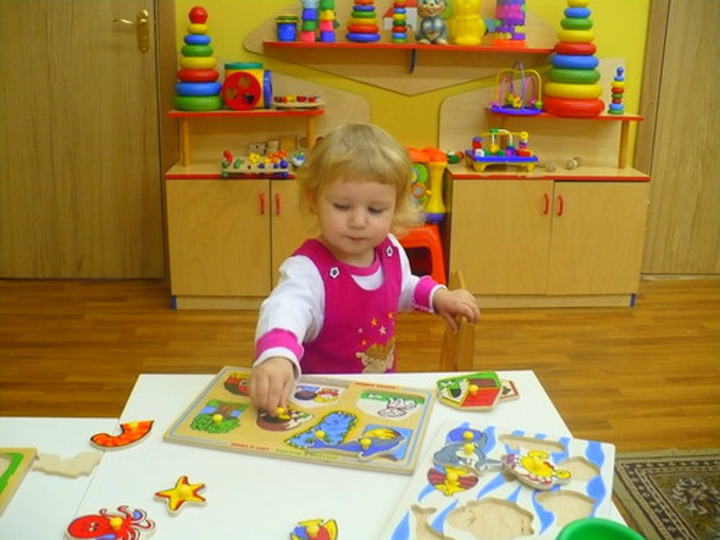          Чи у всіх дітей однакова поведінка при вступі в садок? Ні. Одні діти впевнені, вибирають гру, йдуть на контакт із дітьми й дорослими, інші – менш упевнені, більше спостерігають, деякі – виявляють негативізм, небажання йти в групу, відхиляють усі пропозиції, бояться відійти від батьків, голосно плачуть.      Причини такої поведінки різні: це і відсутність режиму вдома, й невміння гратися, й не сформованість навичок самообслуговування. Однак основна причина – недостатній досвід спілкування з однолітками та дорослими.           Процес пристосування (адаптації) до дитячого садка проходить індивідуально. Середній строк адаптації дітей раннього віку – 7-15 днів, молодшого дошкільного віку – 2-3 тижні, старшого дошкільного віку – 1 місяць.виникнення у дитини стійкого «адаптаційного синдрому» свідчить про її неготовність до виходу із сім’ї.          Виокремлюють такі ступені адаптації:· Легкий – поведінка дитини нормалізується (протягом 10 – 15 днів) – фізіологічна, природна адаптація;· Середній (протягом 15 – 30 днів) – дитина худне, хворіє, але не важко, без ускладнень;· Важкий (триває від 2 місяців і більше) – патологічна адаптація.        Виходячи з цього, виокремлюють три групи дітей за характером пристосування до нових умов життя.        Перша група – ті, для кого процес адаптації легкий і безболісний. Такі діти комунікабельні, самостійні, спілкування батьків із ними доброзичливе.         Друга група – малюки, котрі адаптуються повільніше і важче. Зацікавлення грою змінюється байдужістю, вередуванням. Малятам бракує довіри у ставленні до вихователів, інших дітей навички гри та спілкування розвинені недостатньо. Діти малоініціативні, менш самостійні, дещо можуть робити самі але здебільшого залежать від дорослого. З боку батьків простежується нестабільність у спілкуванні: доброзичливі, привітні звертання змінюються криком, погрозами або збільшенням вимог.         Третя група – діти, які важко пристосовуються до нового оточення. Вони зазвичай несамостійні, швидко втомлюються, ігрові навички не сформовані. У досвіді таких дітей – прояви авторитарності, жорстокості (чи навпаки – зайвої поступливості) з боку дорослих, що спричиняє страх, недовіру до вихователя або повне ігнорування його та інших дітей. Сон і апетит погані або зовсім відсутні. Діти часто хворіють, що ще більше вповільнює звикання до нового оточення й до нових вимог.                  Щоб процес адаптації не затягувався, необхідно:· Давати позитивні настановлення, підтримувати бажання дитини йти в садок;· Дитина має відчувати повне розуміння між батьками та вихователями, тоді вона швидше звикає;· У перші дні – короткочасне перебування у групі – 1-2 години;· Наблизити домашній режим до садкового;· Утримуватися від шумних масових вистав, або зменшити емоційне навантаження;· Навчати навичок самообслуговування (одягання, умивання, складання іграшок).      Головною педагогічною умовою успішної адаптації дитини до дитячого садочка - це єдність вимог до малюка в сім’ї та дитсадку.              Правильна поведінка рідних у період адаптації дуже важлива:Дитині потрібно говорити, що вона вже доросла;Не залишати дитину на цілий день у групі;Гуляти на майданчику після відвідування садка;Давати із собою улюблені іграшки;Повідомляти вихователя про особливі звички дитини;Придумати ритуал «прощання» й обіграти його вдома;Зустрічати дитину з посмішкою;Розповідати якомога більше позитивного про садок;Підтримувати самостійність дитини вдома.